Gratulation! Eure Klasse hat einen Ausflug ins Alpamare nach Pfäffikon gewonnen. Deine Aufgabe ist es nun herauszufinden, wie lange die Hinreise mit dem Zug nach Pfäffikon dauert.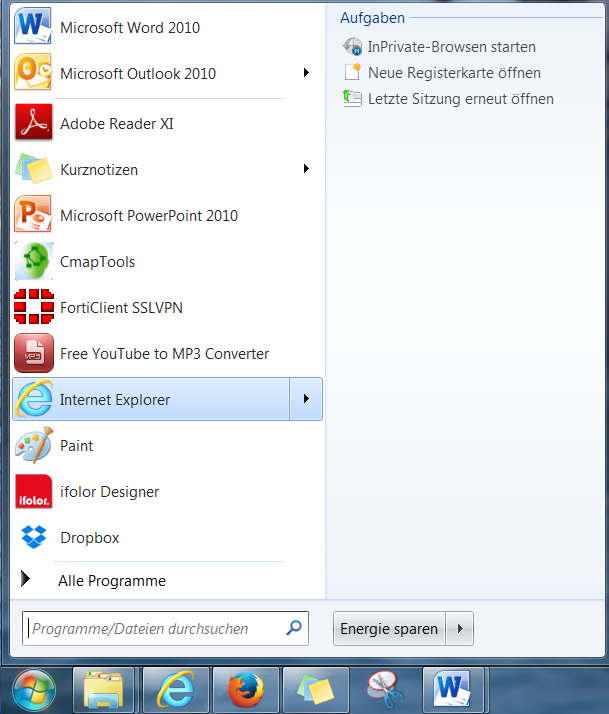 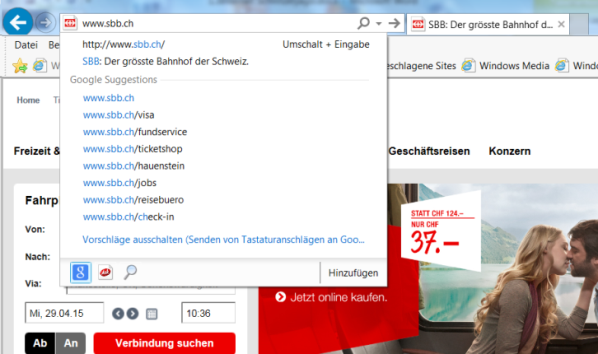 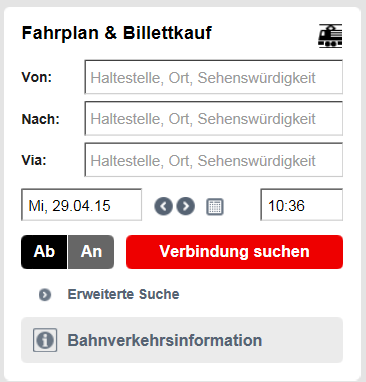 Hast du herausgefunden, wie lange wir mit dem Zug nach Pfäffikon haben? 
Schreibe dein Ergebnis auf!___________________________________________________________________Zusatzfrage: Finde heraus, wie viel ein Billett von Schwyz nach Pfäffikon für dich und für eine erwachsene Person kostet!_________________________________________________________________Zusatzfrage: Findest du eine gute Verbindung, damit wir pünktlich um 16.00 Uhr wieder in Schwyz ankommen?___________________________________________________________________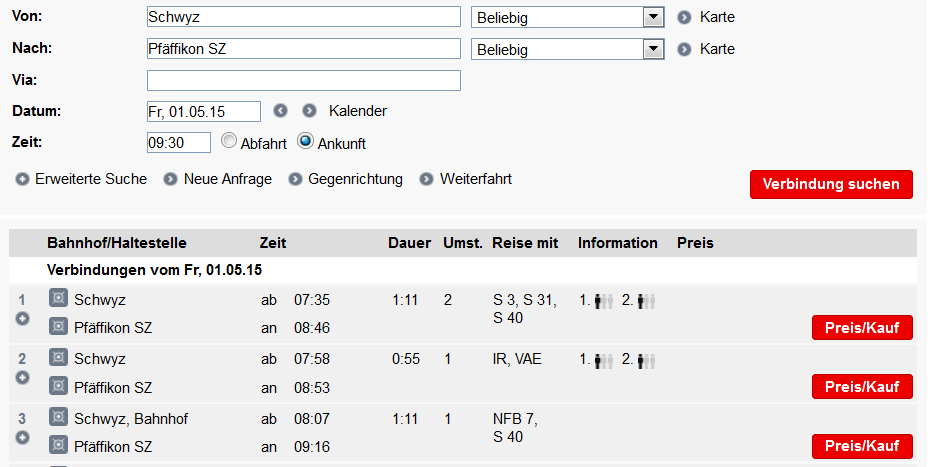 Zug von Schwyz Bahnhof nach Pfäffikon SZ Bahnhof -via Goldau-Biberbrugg Kind unter 16 Jahre  	 10.60 CHFErwachsene Person   21.20 CHFBus von Schwyz Busbahnhof nach Biberbrugg, dann auf den Zug nach PfäffikonKind unter 16 Jahre   10.60 CHFErwachsene Person  21.20 CHF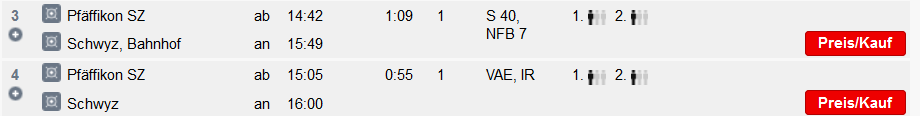 SBB-Fahrplan im InternetZiele: Hier lernst du mithilfe des SBB-Fahrplans eine Reise zu planen.1Schalte deinen Computer ein. Suche das Internet-Symbol und mache einen Doppelklick darauf. Du kannst auch über Start – alle Programme – Internet Explorer ins Internet kommen.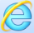 2Um nach Pfäffikon zu gelangen, brauchst du den Zug. Du benötigst dazu den SBB-Fahrplan. Gib folgende Webadresse ein: www.sbb.ch und bestätige sie mit der Enter-Taste.3Gib nun an, von wo du kommst, und schreibe das in das Feld neben: „Von“.Schreibe den Zielort in das Feld neben „Nach“.Gebe die Zeit 09.30 an, damit wir zu dieser Zeit pünktlich in Pfäffikon ankommen. Klicke auf „An“, da du die Ankunftszeit suchst.Anschliessend klickst du auf „Verbindung suchen“.SBB-Fahrplan im Internet2Zusatzfrage 1:  Finde Heraus, wie viel ein Billet von Schwyz nach Pfäffikon für dich und für eine erwachsene Person kostet!Zusatzfrage 2: Findest du eine gute Verbindung, damit wir pünktlich um 16.00 wieder in Schwyz ankommen?